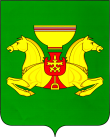 Об итогах реализации Муниципальной программы «Защита населения и  территорийАскизского района от чрезвычайных ситуаций,обеспечение пожарной безопасности и безопасностилюдей на водных объектах (2017 – 2021 годы)»           Рассмотрев представленную информацию об итогах реализации Муниципальной программы «Защита населения и  территорий Аскизского района от чрезвычайных ситуаций, обеспечение пожарной безопасности и безопасности людей на водных объектах (2017 – 2021 годы)», руководствуясь статьями 35 и 40 Устава муниципального образования Аскизский район от  20.12.2005, Администрация Аскизского района Республики Хакасия постановляет:           1. Утвердить отчет по реализации Муниципальной программы «Защита населения и  территорий Аскизского района от чрезвычайных ситуаций, обеспечение пожарной безопасности и безопасности людей на водных объектах (2017 – 2021 годы)».2. Разместить отчет по реализации Муниципальной программы «Защита населения и  территорий Аскизского района от чрезвычайных ситуаций, обеспечение пожарной безопасности и безопасности людей на водных объектах (2017 – 2021 годы)» на официальном сайте Администрации Аскизского района в информационно-телекоммуникационной сети «Интернет». Глава Администрации                                                                       А.В.ЧелтыгмашевУтверждён  постановлением АдминистрацииАскизского района РеспубликиХакасияот «____» марта 2021 года № ______Отчет                       о реализации Муниципальной программы«Защита населения и  территорий Аскизского района от чрезвычайных ситуаций, обеспечение пожарной безопасности и безопасности людей на водных объектах (2017 – 2021 годы»Муниципальная программа «Защита населения и  территорий Аскизского района от чрезвычайных ситуаций, обеспечение пожарной безопасности и безопасности людей на водных объектах (2017 – 2021 годы» (далее - МП), утверждена  постановлением Администрации Аскизского района Республики Хакасия от 30.12.2016 № 1336-п. Основные целями МП являются:- уменьшение количества населения, погибшего, травмированного и пострадавшего при чрезвычайных ситуациях, пожарах и происшествиях на водных объектах на территории муниципального образования Аскизский район;- уменьшение количества чрезвычайных ситуаций, пожаров и происшествий на водных объектах на территории муниципального образования Аскизский район.- повышение эффективности и оперативности принятия решений в условиях чрезвычайной ситуации. - повышение количества городских и сельских поселений Аскизского района с установленной системой оповещения.- повышение уровня оснащенности материально-техническими средствами Единой дежурно-диспетчерской службы муниципального образования Аскизский район.Первоначально объемы бюджетных ассигнований были распределены по годам следующим образом:2017 год – 600 тыс. рублей;2018 год – 9520,1 тыс. рублей;2019 год – 587,32 тыс. рублей;2020 год – 1573 тыс. рублей.По мере того, как разворачивалась деятельность, уточнялись объемы бюджетных ассигнований по годам:2017 год – 443,671 тыс. рублей;2018 год – 9383,2 тыс. рублей;2019 год – 436,2 тыс. рублей;2020 год – 1415,4 тыс. рублей;В 2017 году усовершенствованы системы оповещения и информирование населения при угрозе возникновения или при возникновении чрезвычайных ситуаций в ряде городских и сельских поселений Аскизского района. Например, совместно с Управлением ГО, ЧС и ПБ были установлены муниципальные системы оповещения в селах Балыкса и Бирикчуль, в рабочих посёлках Бискамжа и Вершина Тея. Данные населенные пункты подвержены угрозе перехода лесных пожаров.В 2017 году для нужд ЕДДС МО Аскизский район (далее – ЕДДС) было приобретено товара на общую сумму 241 671,59, из них субсидии из республиканского бюджета на сумму 222701,90 руб., из районного бюджета на сумму 18969,90 руб. Кроме того, около 15000 рублей было затрачено на увеличение площади оперативного зала ЕДДС.   Задачи, установленные МП были достигнуты за отчетный период.На 2018 год первоначально финансирования МП было предусмотрено в размере 500 тысяч рублей. В 2018 году из бюджетов Республики Хакасия и муниципального образования Аскизский район профинансированы мероприятия на  9383,2.В 2018 году на мероприятие Программы «Оснащение и иное обеспечение деятельности Единой дежурно-диспетчерской службы МО Аскизский район» предусмотрены субсидии из республиканского бюджета Республики Хакасия 443,8 тыс. рублей (фактическое освоение 441,1тыс. рублей), в бюджете Аскизского района предусмотрено финансирование в размере 49,0 тыс. рублей (фактическое освоение 30,8 тыс. рублей).В 2018 году на мероприятие Программы «Оплата аварийно-спасательных и неотложных аварийно-восстановительных работ» в бюджете Аскизского района предусмотрено финансирование в размере 437,6 тыс. рублей (фактическое освоение 437,6 тыс. рублей).В 2018 году на мероприятие Программы «Мероприятия по развитию Корпуса сил добровольной пожарной охраны (отдельных пожарно-спасательных постов)» предусмотрены субсидии из республиканского бюджета Республики Хакасия 8206 тыс. рублей (фактическое освоение 8205,4 тыс. рублей).В 2019 году было предусмотрено 587,32 тыс. рублей.В 2019 году из бюджетов Республики Хакасия и муниципального образования Аскизский район профинансированы мероприятия на 436,2 тыс. рублей (при плане 587,32 тыс. рублей).В 2019 году на мероприятие Программы «Оснащение и иное обеспечение деятельности Единой дежурно-диспетчерской службы МО Аскизский район» предусмотрены субсидии из республиканского бюджета Республики Хакасия 350,62 тыс. рублей (фактическое освоение 342,1 тыс. рублей), в бюджете Аскизского района предусмотрено финансирование в размере 50,0 тыс. рублей (фактическое освоение 33,3 тыс. рублей).В 2020 году из бюджетов Республики Хакасия и муниципального образования Аскизский район профинансированы мероприятия на 1415,4 тыс. рублей (при плане 1573,00 тыс. рублей).В 2020 году на мероприятие Программы «Оснащение и иное обеспечение деятельности Единой дежурно-диспетчерской службы МО Аскизский район» предусмотрены субсидии из республиканского бюджета Республики Хакасия 123,0 тыс. рублей (фактическое освоение 123,0 тыс. рублей), в бюджете Аскизского района предусмотрено финансирование в размере 1450,0 тыс. рублей (фактическое освоение 1292,4 тыс. рублей).         Отчет по оценке эффективности реализации Муниципальной программы «Защита населения и  территорий Аскизского района от чрезвычайных ситуаций, обеспечение пожарной безопасности и безопасности людей на водных объектах» Уровень достигнутых значений целевых индикаторов по МП:УОКоэффициент Финансового обеспечения МП:Оценка эффективности реализации МП:РОССИЙСКАЯ  ФЕДЕРАЦИЯАДМИНИСТРАЦИЯАСКИЗСКОГО  РАЙОНА РЕСПУБЛИКИ  ХАКАСИЯРОССИЙСКАЯ  ФЕДЕРАЦИЯАДМИНИСТРАЦИЯАСКИЗСКОГО  РАЙОНА РЕСПУБЛИКИ  ХАКАСИЯРОССИЯ  ФЕДЕРАЦИЯЗЫХАКАС  РЕСПУБЛИКАЗЫНЫНАСХЫС  АЙМАFЫНЫНУСТАF-ПАСТААРОССИЯ  ФЕДЕРАЦИЯЗЫХАКАС  РЕСПУБЛИКАЗЫНЫНАСХЫС  АЙМАFЫНЫНУСТАF-ПАСТАА  ПОСТАНОВЛЕНИЕ  ПОСТАНОВЛЕНИЕ  ПОСТАНОВЛЕНИЕот с.Аскизс.Аскизс.Аскиз                             № 		№Наименование показателейЕд.изм.Плановое значение показателей на 2017-2020 гг..Фактическое значение показателей за 2017 – 2020 гг..Причины отклонений фактических значений показателей от плановых12    34561Муниципальной программы «Защита населения и  территорий Аскизского района от чрезвычайных ситуаций, обеспечение пожарной безопасности и безопасности людей на водных объектах (2017 – 2021 годы»1.1Объемы финансированияТыс.руб.2565 25651.1.1.Мероприятие Программы «Оснащение и иное обеспечение деятельности Единой дежурно-диспетчерской службы МО Аскизский район», мероприятие Программы «Мероприятия по развитию Корпуса сил добровольной пожарной охраны (отдельных пожарно-спасательных постов)», мероприятие «Количество городских и сельских поселений Аскизского района с установленной системой оповещения» и другиеТыс.руб12280,4211678,41.2.Целевые показатели:1.2.1.Мероприятие «Количество городских и сельских поселений Аскизского района с установленной системой оповещения»%40421.2.2.Мероприятие «Количество человек, погибших и травмированных при чрезвычайных ситуациях, пожарах, происшествиях на водных объектах, не более»человек991.2.3.Мероприятие «Уровень оснащенности материально-техническими средствами Единой дежурно-диспетчерской службы муниципального образования Аскизский район»%5570